О внесение изменений в постановление администрации Алатырского муниципального округа от 01.03.2023 № 257 «О муниципальной программе Алатырского муниципального округа «Социальная поддержка граждан Алатырского муниципального округа»В соответствии с Бюджетным кодексом Российской Федерации, постановлением администрации Алатырского муниципального округа от 30.12.2022 № 8 «Об утверждении Порядка разработки, реализации и оценки эффективности муниципальных программ Алатырского муниципального округа», администрация Алатырского муниципального округапостановляет:Утвердить прилагаемые изменения в постановление администрации Алатырского муниципального округа от 01.03.2023 № 257 «О муниципальной программе Алатырского муниципального округа «Социальная поддержка граждан Алатырского муниципального округа».Контроль за выполнением настоящего постановления возложить на начальника отдела культуры, по делам национальностей, спорта и информационного обеспечения администрации Алатырского муниципального округа.Настоящее постановление вступает в силу после его официального опубликования.Глава Алатырского муниципального округа                                                                                         Н.И. ШпилеваяУтвержденыпостановлением администрацииАлатырского муниципального округаот ____.03.2024 № _______Изменения,вносимые в постановление администрации Алатырского муниципального округа Чувашской Республики от 01.03.2023 № 257 «О муниципальной программе Алатырского муниципального округа «Социальная поддержка граждан Алатырского муниципального округа»1. В паспорте муниципальной программы «Социальная поддержка граждан Алатырского муниципального округа»:1) позицию «Подпрограммы муниципальной программы» изложить в следующей редакции: 2) позицию «Сроки и этапы реализации муниципальной программы» изложить в следующей редакции:3) позицию «Объемы финансирования муниципальной программы» изложить в следующей редакции:4) Раздел I муниципальной программы изложить в следующей редакции:«Раздел I. Приоритеты политики в сфере реализации муниципальной программы, цели, задачи, описание сроков и этапов реализации муниципальной программыПриоритеты политики Алатырского муниципального округа Чувашской Республики (далее – Алатырский МО) в сфере социальной поддержки граждан определены Законом Чувашской Республики от 26.11.2020 № 102 «О Стратегии социально-экономического развития Чувашской Республики до 2035 года», ежегодными посланиями Главы Чувашской Республики Государственному Совету Чувашской Республики.Основным стратегическим приоритетом политики Алатырского МО в сфере реализации муниципальной программы является повышение уровня жизни отдельных категорий граждан (пожилых, инвалидов и маломобильных групп населения, семей, имеющих детей, в том числе многодетных семей, и др.) путем адресного предоставления социальной помощи и поддержки, обеспечения доступности социальных услуг.Муниципальная программа направлена на достижение следующих целей:создание условий для роста благосостояния граждан - получателей мер социальной поддержки;повышение доступности социальных услуг для граждан.Для достижения указанных целей в рамках реализации муниципальной программы предусматривается решение следующих приоритетных задач:обеспечение выполнения обязательств государства по социальной поддержке граждан;повышение роли сектора негосударственных некоммерческих организаций в предоставлении социальных услуг.Муниципальная программа реализуется в период с 2023 по 2035 год в три этапа:1 этап - 2023-2026 годы;2 этап - 2027-2030 годы;3 этап - 2031-2035 годы.На 1 этапе будет продолжена реализация начатых ранее мероприятий по развитию отрасли социальной защиты и социального обслуживания.За счет реализации мероприятий 2 и 3 этапов будут достигнуты следующие результаты:выполнение обязательств по социальной поддержке нуждающихся граждан;повышение качества и доступности предоставления социальных услуг, в том числе в сельской местности;создание прозрачной и конкурентной системы государственной поддержки социально ориентированных некоммерческих организаций;эффективность деятельности и финансовая устойчивость социально ориентированных некоммерческих организаций;увеличение объемов социальных услуг, оказываемых социально ориентированными некоммерческими организациями.Сведения о целевых индикаторах и показателях муниципальной программы, подпрограмм муниципальной программы и их значениях приведены в приложении № 1 к муниципальной программе.Состав целевых индикаторов и показателей муниципальной программы и подпрограмм определен исходя из принципа необходимости и достаточности информации для характеристики достижения целей и решения задач, определенных муниципальной программой.Перечень целевых индикаторов и показателей носит открытый характер и предусматривает возможность их корректировки в случае потери информативности целевого индикатора или показателя, а также изменений в законодательстве Российской Федерации и законодательстве Чувашской Республики, влияющих на расчет данных целевых индикаторов или показателей.»;5) Раздел II муниципальной программы изложить в следующей редакции:«Раздел II. Обобщенная характеристика основных мероприятий подпрограмм муниципальной программыВыстроенная в рамках настоящей муниципальной программы система целевых ориентиров (цели, задачи, ожидаемые результаты) представляет собой четкую согласованную структуру, посредством которой установлена прозрачная и понятная связь реализации отдельных мероприятий с достижением конкретных целей на всех уровнях муниципальной программы.Достижение целей и решение задач муниципальной программы будет осуществляться в рамках реализации следующих подпрограмм: «Социальное обеспечение граждан», «Поддержка социально ориентированных некоммерческих организаций в Алатырском муниципальном округе», «Обеспечение реализации муниципальной программы Алатырского муниципального округа «Социальная поддержка граждан».Подпрограмма «Социальное обеспечение граждан» предусматривает выполнение одного основного мероприятия.Основное мероприятие 1. Реализация законодательства в области предоставления мер социальной поддержки отдельным категориям граждан.В рамках выполнения данного мероприятия предусмотрено финансирование мер социальной поддержки отдельных категорий граждан.Подпрограмма «Поддержка социально ориентированных некоммерческих организаций в Алатырском муниципальном округе» объединяет три основных мероприятий:Основное мероприятие 1. Оказание имущественной поддержки.Основное мероприятие включает в себя комплекс мероприятий, направленных на предоставление во владение и (или) в пользование (в том числе по льготным ставкам арендной платы) социально ориентированным некоммерческим организациям муниципального имущества Алатырского муниципального округа, свободного от прав третьих лиц.Основное мероприятие 2. Предоставление информационной поддержки.Реализация основного мероприятия включает в себя комплекс мероприятий, направленных на содействие социально ориентированным некоммерческим организациям в размещении общественно значимой информации в средствах массовой информации, получающих государственную поддержку из республиканского бюджета Чувашской Республики в соответствии с законодательством Чувашской Республики.Основное мероприятие 3. Обеспечение поддержки деятельности социально ориентированных некоммерческих организаций на местном уровне.Реализация основного мероприятия включает в себя комплекс мероприятий, направленных на методическое обеспечение органов местного самоуправления, оказание им содействия в разработке и реализации мер по поддержке социально ориентированных некоммерческих организаций на территориях муниципальных образований, содействие повышению квалификации муниципальных служащих по вопросам поддержки социально ориентированных некоммерческих организаций, благотворительности и добровольчества (волонтерства).Подпрограмма «Обеспечение реализации муниципальной программы «Социальная поддержка граждан» предусматривает выполнение одного основного мероприятия.Основное мероприятие 1. Общепрограммные расходы.Реализация основного мероприятия включает в себя организацию и осуществление деятельности по опеке и попечительству.»;6) Раздел III муниципальной программы изложить в следующей редакции:«Раздел III. Обоснование объема финансовых ресурсов, необходимых для реализации муниципальной программы (с расшифровкой по источникам финансирования, по этапам и годам ее реализации)Расходы муниципальной программы формируются за счет средств федерального бюджета, республиканского бюджета, местного бюджета и средств внебюджетных источников.Общий объем финансирования муниципальной программы в 2023-2035 годах составляет 51777350,00 рублей, в том числе за счет средств:федерального бюджета - 0,00 рублей;республиканского бюджета – 51577350,00 рублей;местного бюджета – 200000,00 рублей;внебюджетных источников - 0,00 рублей.Объем финансирования муниципальной программы на 1 этапе (2023-2026 годы) составляет 14578050,00 рублей, в том числе:в 2023 году – 3225550,00 рублей;в 2024 году – 3891600,00 рублей;в 2025 году – 3722200,00 рублей;в 2026 году – 3738700,00 рублей, из них средства:федерального бюджета - 0,00 рублей;республиканского бюджета – 14378050,00 рублей, в том числе:в 2023 году – 3225550,00 рублей;в 2024 году – 3691600,00 рублей;в 2025 году – 3722200,00 рублей;в 2026 году – 3738700,00 рублей;местного бюджета – 200000,00 рублей;в 2023 году – 0,00 рублей;в 2024 году – 200000,00 рублей;в 2025 году - 0,00 рублей;в 2026 году - 0,00 рублей;внебюджетных источников - 0,00 рублей.На 2 этапе (2027-2030 годы) объем финансирования муниципальной программы составит 15717800,00 рублей, из них средства:федерального бюджета - 0,00 рублей;республиканского бюджета - 15717800,00 рублей;местного бюджета - 0,00 рублей;внебюджетных источников - 0,00 рублей.На 3 этапе (2031-2035 годы) муниципальной программы составит 21481500,00 рублей, из них средства:федерального бюджета - 0,00 рублей;республиканского бюджета - 21481500,00 рублей;местного бюджета - 0,00 рублей;внебюджетных источников - 0,00 рублей.Объемы финансирования муниципальной программы подлежат ежегодному уточнению исходя из реальных возможностей бюджетов всех уровней.Ресурсное обеспечение и прогнозная (справочная) оценка расходов за счет всех источников финансирования реализации муниципальной программы приведены в приложении № 2 к муниципальной программе.»;7) Приложение № 1 к муниципальной программе изложить в редакции согласно приложению № 1 к настоящим изменениям в муниципальную программу;8) Приложение № 2 к муниципальной программе изложить в редакции согласно приложению № 2 к настоящим изменениям в муниципальную программу;2. В паспорте подпрограммы «Социальное обеспечение граждан» приложения № 3 к муниципальной программе:1) позицию «Сроки и этапы реализации подпрограммы» изложить в следующей редакции:2) позицию «Объемы финансирования подпрограммы с разбивкой по годам реализации» изложить в следующей редакции:3) Раздел II подпрограммы изложить в следующей редакции:«Раздел II. Перечень и сведения о целевых индикаторах и показателях подпрограммы с расшифровкой плановых значений по годам ее реализацииЦелевыми индикаторами и показателями подпрограммы являются:доля получателей социальных услуг, проживающих в сельской местности, в общем количестве получателей социальных услуг в Алатырском муниципальном округе.В результате реализации мероприятий подпрограммы ожидается достижение к 2036 году следующих целевых индикаторов и показателей:доля получателей социальных услуг, проживающих в сельской местности, в общем количестве получателей социальных услуг в Алатырском муниципальном округе:в 2023 году - 99 процентов;в 2024 году - 99 процентов;в 2025 году - 99 процентов;в 2026 году - 99 процентов;в 2027-2030 годах - 99 процентов;в 2031-2035 годах - 99 процентов.»;4) Раздел III подпрограммы изложить в следующей редакции:«Раздел III. Характеристики основных мероприятий, мероприятий подпрограммы с указанием сроков и этапов их реализацииОсновные мероприятия подпрограммы направлены на реализацию поставленных целей и задач подпрограммы и муниципальной программы в целом. Основные мероприятия подпрограммы подразделяются на отдельные мероприятия, реализация которых позволит обеспечить достижение целевых индикаторов и показателей подпрограммы.Подпрограмма объединяет одно основное мероприятие:Основное мероприятие 1. Реализация законодательства в области предоставления мер социальной поддержки отдельным категориям граждан.Мероприятие 1.1. Выплата пенсии за выслугу лет муниципальным служащим.Реализация мероприятия предусматривает за счет средств Алатырского муниципального округа муниципальным служащим Алатырского муниципального округа и лицам, замещавшим муниципальные должности Алатырского муниципального округа, предоставление пенсии за выслугу лет и ежемесячной доплаты к пенсии соответственно при наличии на это права.Мероприятие 1.2. Обеспечение мер социальной поддержки отдельных категорий граждан по оплате жилищно-коммунальных услуг.Мероприятие предусматривает предоставление за счет средств республиканского бюджета Чувашской Республики отдельным категориям граждан, проживающих и работающих в сельских населенных пунктах, рабочих поселках (поселках городского типа), в соответствии с Законом Чувашской Республики от 8 февраля 2005 г. № 1 «О социальной поддержке отдельных категорий граждан по оплате жилищно-коммунальных услуг» ежемесячной компенсации расходов на оплату жилого помещения, коммунальных услуг (отопление, теплоснабжение, в том числе поставка твердого топлива при наличии печного отопления, и электроснабжение), в том числе на уплату взноса на капитальный ремонт общего имущества в многоквартирном доме, в пределах социальной нормы площади жилого помещения и нормативов потребления коммунальных услуг, установленных Кабинетом Министров Чувашской Республики, в размере 1377 рублей.Мероприятие 1.3. Возмещение понесённых затрат на организацию мероприятий, связанных с захоронением военнослужащих лиц, проходивших службу в войсках национальной гвардии Российской Федерации и имевших специальное звание полиции, родившихся и (или) проживавших на территории Чувашской Республики, погибших (умерших) в результате участия в специальной военной операции на территориях Донецкой Народной Республики, Луганской Народной Республики и Украины с 24 февраля 2022 г.Мероприятие предусматривает за счёт средств республиканского бюджета возмещение понесённых затрат на организацию мероприятий, связанных с захоронением военнослужащих лиц, проходивших службу в войсках национальной гвардии Российской Федерации и имевших специальное звание полиции, родившихся и (или) проживавших на территории Чувашской Республики, погибших (умерших) в результате участия в специальной военной операции на территориях Донецкой Народной Республики, Луганской Народной Республики и Украины с 24 февраля 2022 г.Подпрограмма реализуется в период с 2023 по 2035 год в три этапа:1 этап - 2023-2026 годы;2 этап - 2027-2030 годы;3 этап - 2031-2035 годы.Мероприятия подпрограммы реализуется ежегодно с установленной периодичностью.»;5) Раздел IV подпрограммы изложить в следующей редакции:«Раздел IV. Обоснование объема финансовых ресурсов, необходимых для реализации подпрограммы (с расшифровкой по источникам финансирования, по этапам и годам ее реализации)Расходы подпрограммы формируются за счет средств федерального бюджета, республиканского бюджета, местного бюджета, внебюджетных источников.Общий объем финансирования подпрограммы в 2023-2035 годах составляет 51777350,00 рублей, в том числе за счет средств:федерального бюджета - 0,00 рублей;республиканского бюджета – 51577350,00 рублей;местного бюджета – 200000,0 рублей;внебюджетных источников - 0,00 рублей.Объем финансирования муниципальной программы на 1 этапе (2023-2026 годы) составляет 14578050,00 рублей, в том числе:в 2023 году – 3225550,00 рублей;в 2024 году – 3891600,00 рублей;в 2025 году – 3722200,00 рублей;в 2026 году – 3738700,00 рублей, из них средства:федерального бюджета - 0,00 рублей;республиканского бюджета – 14378050,00 рублей, в том числе:в 2023 году – 3225550,00 рублей;в 2024 году – 3691600,00 рублей;в 2025 году – 3722200,00 рублей;в 2026 году – 3738700,00 рублей;местного бюджета – 200000,00 рублей;в 2023 году – 0,00 рублей;в 2024 году – 200000,00 рублей;в 2025 году - 0,00 рублей;в 2026 году - 0,00 рублей;На 2 этапе (2027-2030 годы) объем финансирования подпрограммы составит 15717800,00 рублей, из них средства:федерального бюджета - 0,00 рублей;республиканского бюджета - 15717800,00 рублей;местного бюджета – 0,00 рублей;внебюджетных источников - 0,00 рублей.На 3 этапе (2031-2035 годы) муниципальной программы составит 21481500,00 рублей, из них средства:федерального бюджета - 0,00 рублей;республиканского бюджета - 21481500,00 рублей;местного бюджета – 0,00 рублей;внебюджетных источников - 0,00 рублей.Объемы финансирования подпрограммы подлежат ежегодному уточнению исходя из реальных возможностей бюджетов всех уровней.Ресурсное обеспечение реализации подпрограммы за счет всех источников финансирования приведено в приложении к настоящей подпрограмме.»;6) Приложение к подпрограмме изложить в редакции согласно приложению № 3 к настоящим изменениям в муниципальную программу;3. Дополнить приложением № 5 к муниципальной программе в следующей редакции:«Приложение № 5к муниципальной программе Алатырского муниципального округа «Социальная поддержка граждан Алатырского муниципального округа»Подпрограмма«Обеспечение реализации муниципальной программы Алатырского муниципального округа «Социальная поддержка граждан»Паспорт подпрограммыРаздел I. Цели, задачи, основные ожидаемые конечные результаты, сроки и этапы реализации подпрограммыОбеспечение реализации подпрограммы «Обеспечение реализации муниципальной программы Алатырского муниципального округа «Социальная поддержка граждан» является неотъемлемой частью Муниципальной программы.Целью Подпрограммы является создание необходимых условий для эффективной реализации муниципальной программы Алатырского муниципального округа «Социальная поддержка граждан».Достижение цели подпрограммы осуществляется за счет государственного регулирования деятельности по опеке и попечительству.Ожидаемые результаты реализации Подпрограммы - реализация в полном объеме мероприятий Программы, достижение ее целей и задач.Период реализации подпрограммы 2024-2035:1 этап - 2024-2026 годы;2 этап - 2027-2030 годы;3 этап - 2031-2035 годы.Раздел II. Характеристики основных мероприятий, мероприятий подпрограммы с указанием сроков и этапов их реализацииВ рамках достижения цели и выполнения задачи Подпрограмма включает 1 основное мероприятие.Основное мероприятие 1. Общепрограммные расходы.Мероприятие 1.1 Организация и осуществление деятельности по опеке и попечительству.Реализация мероприятия включает в себя расходы на выплату персоналу в целях обеспечения выполнения функций муниципальными органами.Подпрограмма реализуется в 2024-2035 годах, разделяется на этапы:1 этап - 2024-2026 годы;2 этап - 2027-2030 годы;1 этап - 2031-2035 годы;При этом большинство мероприятий подпрограммы реализуется ежегодно с установленной периодичностью.Раздел III. Обоснование объема финансовых ресурсов, необходимых для реализации подпрограммы (с расшифровкой по источникам финансирования, по этапам и годам ее реализации)Общий объем финансирования Подпрограммы в 2024-2035 годах составит 1485900,00 рублей.Прогнозируемый объем финансирования Подпрограммы на 1 этапе (2024-2026 годах) составит 1485900,00 рублей, на 2 этапе (2027-2030 годах) - 0,00 рублей, на 3 этапе (2031-2035 годах) - 0,00 рублей, в том числе:в 2024 году – 485900,00 рублей;в 2025 году – 500000,00 рублей;в 2026 году – 500000,00 рублей;в 2027-2030годы - 0,00 рублей;в 2031-2035 году – 0,00 рублей.Объемы финансирования Подпрограммы подлежат ежегодному уточнению исходя из реальных возможностей бюджетов всех уровней.Ресурсное обеспечение подпрограммы за счет всех источников финансирования приведено в приложение к настоящей программе.Приложениек подпрограмме «Обеспечение реализациимуниципальной программыАлатырского муниципального округа«Социальная поддержка граждан»Ресурсное обеспечение реализации подпрограммы«Обеспечение реализации муниципальной программы Алатырского муниципального округа «Социальная поддержка граждан»за счет всех источников финансирования»;Приложение № 1к изменениям в муниципальную программу«Приложение № 1к муниципальной программе Алатырского муниципального округа «Социальная поддержка граждан Алатырского муниципального округа»Сведенияо целевых индикаторах и показателях муниципальной программы «Социальная поддержка граждан Алатырского муниципального округа», подпрограмм муниципальной программы и их значениях»;Приложение № 2к изменениям в муниципальную программу«Приложение № 2к муниципальной программе Алатырского муниципального округа «Социальная поддержка граждан Алатырского муниципального округа»Ресурсное обеспечение и прогнозная (справочная) оценкарасходов за счет всех источников финансирования реализации муниципальной программы Алатырского муниципального округа «Социальная поддержка граждан Алатырского муниципального округа»»;Приложение № 3к изменениям в муниципальную программу«Приложениек подпрограмме «Социальное обеспечение граждан»муниципальной программы Алатырского муниципального округа «Социальная поддержка граждан Алатырского муниципального округа»Ресурсное обеспечение реализации подпрограммы«Социальная обеспечение граждан» муниципальной программы «Социальная поддержка граждан Алатырского муниципального округа» за счет всех источников финансирования».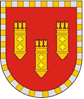 АДМИНИСТРАЦИЯ АЛАТЫРСКОГО МУНИЦИПАЛЬНОГО ОКРУГАЧУВАШСКОЙ РЕСПУБЛИКИПОСТАНОВЛЕНИЕ11.03.2024 № 108г. АлатырьУЛАТӐР МУНИЦИПАЛИТЕТ ОКРУГӖН АДМИНИСТРАЦИЙӖЧӐВАШ РЕСПУБЛИКИНЙЫШĂНУ11.03.2024№ 108Улатӑр г.«Подпрограммы муниципальной программы- «Социальное обеспечение граждан»- «Поддержка социально ориентированных некоммерческих организаций в Алатырском муниципальном округе»- «Обеспечение реализации муниципальной программы Алатырского муниципального округа «Социальная поддержка граждан».»;«Сроки и этапы реализации муниципальной программы2023-2035 годы:1 этап - 2023 - 2026 годы2 этап - 2027 - 2030 годы3 этап - 2031-2035 годы.»;«Объемы финансирования муниципальной программыОбщий объем финансирования муниципальной программы составляет 51777350,00 рублей, в том числе:в 2023 году – 3225550,00 рублей;в 2024 году – 3891600,00 рублей;в 2025 году – 3722200,00 рублей;в 2026 году – 3738700,00 рублей;в 2027-2030годах – 15717800,00 рублей;в 2031-2035 годах – 21481500,00 рублей, в том числе за счет средств:федерального бюджета - 0,00 рублей;республиканского бюджета 51 577 350,00 рублей, в том числе:в 2023 году – 3225550,00 рублей;в 2024 году – 3691600,00 рублей;в 2025 году – 3722200,00 рублей;в 2026 году – 3738700,00 рублей;в 2027-2030 годах – 15717800, 00 рублей;в 2031-2035 годах – 21481500,00 рублей;местного бюджета – 200000,00 рублей, в том числев 2023 году – 0,00 рублей;в 2024 году – 200000,00 рублей;в 2025 году – 0,00 рублей;в 2026 году –0,00 рублей;в 2027-2030 годах – 0,00 рублей;в 2031-2035 годах – 0,00 рублейвнебюджетных источников - 0,00 рублей.В ходе реализации подпрограмм объемы финансирования подлежат ежегодному уточнению. Объемы финансирования за счет бюджетных ассигнований уточняются при формировании бюджета Алатырского муниципального округа на очередной финансовый год и плановый период.»;«Сроки и этапы реализации подпрограммы-2023-2035 годы:1 этап - 2023-2026 годы;2 этап - 2027-2030 годы;3 этап - 2031-2035 годы.»;«Объемы финансирования подпрограммы с разбивкой по годам реализации-Общий объем финансирования муниципальной программы 51777350,00 рублей, в том числе:в 2023 году – 3225550,00 рублей;в 2024 году – 3891600,00 рублей;в 2025 году – 3722200,00 рублей;в 2026 году – 3738700,00 рублей;в 2027-2030 годах – 15717800, 00 рублей;в 2031-2035 годах – 21481500,00 рублей, в том числе за счет средств:федерального бюджета - 0,00 рублей;республиканского бюджета 51577350,00 рублей, в том числе:в 2023 году – 3225550,00 рублей;в 2024 году – 3691600,00 рублей;в 2025 году – 3722200,00 рублей;в 2026 году – 3738700,00 рублей;в 2027-2030 годах – 15717800,00 рублей;в 2031-2035 годах – 21481500,00 рублей;местного бюджета – 200000,00 рублей, в том числев 2023 году – 0,00 рублей;в 2024 году – 200000,00 рублей;в 2025 году – 0,00 рублей;в 2026 году –0,00 рублей;в 2027-2030 годах – 0, 00 рублей;в 2031-2035 годах – 0,00 рублейвнебюджетных источников - 0,00 рублей.В ходе реализации подпрограммы объемы финансирования подлежат ежегодному уточнению. Объемы финансирования за счет бюджетных ассигнований уточняются при формировании бюджета Алатырского МО на очередной финансовый год и плановый период.»;Ответственный исполнитель подпрограммыОтдел культуры, по делам национальностей, спорта и информационного обеспечения администрации Алатырского муниципального округа Чувашской РеспубликиСоисполнители подпрограммыОтдел образования администрации Алатырского муниципального округа Чувашской РеспубликиЦели подпрограммыСоздание необходимых условий для эффективной реализации муниципальной программы Алатырского муниципального округа «Социальная поддержка граждан»Задачи подпрограммыГосударственное регулирование деятельности по опеке и попечительствуСроки и этапы реализации подпрограммы2024-2035 годы:1 этап - 2024-2026 годы;2 этап - 2027-2030 годы;3 этап - 2031-2035 годыОбъем финансирования подпрограммы с разбивкой по годам ее реализацииПрогнозируемые объемы финансирования на реализацию мероприятий Муниципальной программы в 2023-2035 годах составляют 1474800,00 рублей, в том числе:в 2024 году – 474800,00 рублей;в 2025 году – 500000,00 рублей;в 2026 году – 500000,00 рублей;в 2027-2030 годы - 0,00 рублей;в 2031-2035 году - 0,00 рублей, в том числе за счёт средств:республиканского бюджета – 1474800,00 рублей, из них:в 2024 году – 474800, 00 рублей;в 2025 году – 500000,00 рублей;в 2026 году – 500000,00 рублей;в 2027-2030 годы - 0,00 рублей;в 2031-2035году - 0,00 рублей;местного бюджета – 0,00 рублей;внебюджетных источников – 0,00 рублей.В ходе реализации подпрограммы объемы финансирования подлежат ежегодному уточнению. Объемы финансирования за счет бюджетных ассигнований уточняются при формировании бюджета Алатырского МО на очередной финансовый год и плановый период.Ожидаемые результаты реализации подпрограммыРеализация в полном объеме мероприятий Программы, достижение ее целей и задач.СтатусНаименование подпрограммы муниципальной программы Алатырского муниципального округа (основного мероприятия, мероприятия)Наименование подпрограммы муниципальной программы Алатырского муниципального округа (основного мероприятия, мероприятия)Задача подпрограммы муниципальной программы Алатырского муниципального округаОтветственный исполнитель, соисполнителиКод бюджетной классификацииКод бюджетной классификацииКод бюджетной классификацииКод бюджетной классификацииИсточники финансированияРасходы по годам, рублейРасходы по годам, рублейРасходы по годам, рублейРасходы по годам, рублейРасходы по годам, рублейСтатусНаименование подпрограммы муниципальной программы Алатырского муниципального округа (основного мероприятия, мероприятия)Наименование подпрограммы муниципальной программы Алатырского муниципального округа (основного мероприятия, мероприятия)Задача подпрограммы муниципальной программы Алатырского муниципального округаОтветственный исполнитель, соисполнителиглавный распорядитель бюджетных средствраздел, подразделцелевая статья расходовгруппа (подгруппа) вида расходовИсточники финансирования2024202520262027-20302031-203512234567891415161718Подпрограмма"Обеспечение реализации муниципальной программы Алатырского муниципального округа "Социальная поддержка граждан""Обеспечение реализации муниципальной программы Алатырского муниципального округа "Социальная поддержка граждан"Создание необходимых условий для эффективной реализации муниципальной программы Алатырского муниципального округа «Социальная поддержка граждан»ответственный исполнитель – отдел культуры, по делам национальностей, спорта и информационного обеспечения, соисполнители отдел образованияхxЦ3Э0100000xвсего485900,00500000,00500000,000,000,00Подпрограмма"Обеспечение реализации муниципальной программы Алатырского муниципального округа "Социальная поддержка граждан""Обеспечение реализации муниципальной программы Алатырского муниципального округа "Социальная поддержка граждан"Создание необходимых условий для эффективной реализации муниципальной программы Алатырского муниципального округа «Социальная поддержка граждан»ответственный исполнитель – отдел культуры, по делам национальностей, спорта и информационного обеспечения, соисполнители отдел образованияфедеральный бюджет0,000,000,000,000,00 Подпрограмма"Обеспечение реализации муниципальной программы Алатырского муниципального округа "Социальная поддержка граждан""Обеспечение реализации муниципальной программы Алатырского муниципального округа "Социальная поддержка граждан"Создание необходимых условий для эффективной реализации муниципальной программы Алатырского муниципального округа «Социальная поддержка граждан»ответственный исполнитель – отдел культуры, по делам национальностей, спорта и информационного обеспечения, соисполнители отдел образованияхxЦ3Э0100000республиканский 485900,00500000,00500000,000,00,0Подпрограмма"Обеспечение реализации муниципальной программы Алатырского муниципального округа "Социальная поддержка граждан""Обеспечение реализации муниципальной программы Алатырского муниципального округа "Социальная поддержка граждан"Создание необходимых условий для эффективной реализации муниципальной программы Алатырского муниципального округа «Социальная поддержка граждан»ответственный исполнитель – отдел культуры, по делам национальностей, спорта и информационного обеспечения, соисполнители отдел образованияместный бюджет 0,000,000,000,000,00 Подпрограмма"Обеспечение реализации муниципальной программы Алатырского муниципального округа "Социальная поддержка граждан""Обеспечение реализации муниципальной программы Алатырского муниципального округа "Социальная поддержка граждан"Создание необходимых условий для эффективной реализации муниципальной программы Алатырского муниципального округа «Социальная поддержка граждан»ответственный исполнитель – отдел культуры, по делам национальностей, спорта и информационного обеспечения, соисполнители отдел образованиявнебюджетные источники0,000,000,000,000,00 Цель "Повышение уровня жизни граждан - получателей мер социальной поддержки"Цель "Повышение уровня жизни граждан - получателей мер социальной поддержки"Цель "Повышение уровня жизни граждан - получателей мер социальной поддержки"Цель "Повышение уровня жизни граждан - получателей мер социальной поддержки"Цель "Повышение уровня жизни граждан - получателей мер социальной поддержки"Цель "Повышение уровня жизни граждан - получателей мер социальной поддержки"Цель "Повышение уровня жизни граждан - получателей мер социальной поддержки"Цель "Повышение уровня жизни граждан - получателей мер социальной поддержки"Цель "Повышение уровня жизни граждан - получателей мер социальной поддержки"Цель "Повышение уровня жизни граждан - получателей мер социальной поддержки"Цель "Повышение уровня жизни граждан - получателей мер социальной поддержки"Цель "Повышение уровня жизни граждан - получателей мер социальной поддержки"Цель "Повышение уровня жизни граждан - получателей мер социальной поддержки"Цель "Повышение уровня жизни граждан - получателей мер социальной поддержки"Основное мероприятие 1Общепрограммные расходыответственный исполнитель – отдел культуры, по делам национальностей, спорта и информационного обеспечения, соисполнители отдел образованияЦ3Э0100000всего485900,00500000,00500000,000,000,00Основное мероприятие 1Общепрограммные расходыответственный исполнитель – отдел культуры, по делам национальностей, спорта и информационного обеспечения, соисполнители отдел образованияфедеральный бюджет0,000,000,000,000,00 Основное мероприятие 1Общепрограммные расходыответственный исполнитель – отдел культуры, по делам национальностей, спорта и информационного обеспечения, соисполнители отдел образованияЦ3Э0100000республиканский бюджет485900,00500000,00500000,000,000,00Основное мероприятие 1Общепрограммные расходыответственный исполнитель – отдел культуры, по делам национальностей, спорта и информационного обеспечения, соисполнители отдел образованияместный бюджет0,000,000,000,000,00 Основное мероприятие 1Общепрограммные расходыответственный исполнитель – отдел культуры, по делам национальностей, спорта и информационного обеспечения, соисполнители отдел образованиявнебюджетные источники0,000,000,000,000,00 Мероприятие 1.1Организация и осуществление деятельности по опеки и попечительствуответственный исполнитель – отдел культуры, по делам национальностей, спорта и информационного обеспечения, соисполнители отдел образования9740104Ц3Э0111990120240всего485900,00500000,00500000,000,000,00Мероприятие 1.1Организация и осуществление деятельности по опеки и попечительствуответственный исполнитель – отдел культуры, по делам национальностей, спорта и информационного обеспечения, соисполнители отдел образованияфедеральный бюджет0,000,000,000,000,00 Мероприятие 1.1Организация и осуществление деятельности по опеки и попечительствуответственный исполнитель – отдел культуры, по делам национальностей, спорта и информационного обеспечения, соисполнители отдел образования9740104Ц3Э0111990120240республиканский бюджет485900,00500000,00500000,000,000,00Мероприятие 1.1Организация и осуществление деятельности по опеки и попечительствуответственный исполнитель – отдел культуры, по делам национальностей, спорта и информационного обеспечения, соисполнители отдел образованияместный бюджет0,000,000,000,000,00 Мероприятие 1.1Организация и осуществление деятельности по опеки и попечительствуответственный исполнитель – отдел культуры, по делам национальностей, спорта и информационного обеспечения, соисполнители отдел образованиявнебюджетные источники0,000,000,000,000,00 N ппЦелевой индикатор и показатель (наименование)Единица измеренияЗначения целевых индикаторов и показателей по годамЗначения целевых индикаторов и показателей по годамЗначения целевых индикаторов и показателей по годамЗначения целевых индикаторов и показателей по годамЗначения целевых индикаторов и показателей по годамN ппЦелевой индикатор и показатель (наименование)Единица измерения20232024202520262027-20302031-203512345678Муниципальная программа Алатырского муниципального округа «Социальная поддержка граждан Алатырского муниципального округа»Муниципальная программа Алатырского муниципального округа «Социальная поддержка граждан Алатырского муниципального округа»Муниципальная программа Алатырского муниципального округа «Социальная поддержка граждан Алатырского муниципального округа»Муниципальная программа Алатырского муниципального округа «Социальная поддержка граждан Алатырского муниципального округа»Муниципальная программа Алатырского муниципального округа «Социальная поддержка граждан Алатырского муниципального округа»Муниципальная программа Алатырского муниципального округа «Социальная поддержка граждан Алатырского муниципального округа»Муниципальная программа Алатырского муниципального округа «Социальная поддержка граждан Алатырского муниципального округа»Муниципальная программа Алатырского муниципального округа «Социальная поддержка граждан Алатырского муниципального округа»1.Доля граждан, получивших социальные меры поддержки от общего количества граждан, имеющих право на их предоставлениепроцентов100,0100,0100,0100,0100,0100,00Подпрограмма «Социальное обеспечение граждан»Подпрограмма «Социальное обеспечение граждан»Подпрограмма «Социальное обеспечение граждан»Подпрограмма «Социальное обеспечение граждан»Подпрограмма «Социальное обеспечение граждан»Подпрограмма «Социальное обеспечение граждан»Подпрограмма «Социальное обеспечение граждан»Подпрограмма «Социальное обеспечение граждан»1.Доля получателей социальных услуг, проживающих в сельской местности, в общем количестве получателей социальных услуг в Алатырском муниципальном округепроцентов999999999999,9Подпрограмма «Поддержка социально ориентированных некоммерческих организаций в Алатырском муниципальном округе»Подпрограмма «Поддержка социально ориентированных некоммерческих организаций в Алатырском муниципальном округе»Подпрограмма «Поддержка социально ориентированных некоммерческих организаций в Алатырском муниципальном округе»Подпрограмма «Поддержка социально ориентированных некоммерческих организаций в Алатырском муниципальном округе»Подпрограмма «Поддержка социально ориентированных некоммерческих организаций в Алатырском муниципальном округе»Подпрограмма «Поддержка социально ориентированных некоммерческих организаций в Алатырском муниципальном округе»Подпрограмма «Поддержка социально ориентированных некоммерческих организаций в Алатырском муниципальном округе»Подпрограмма «Поддержка социально ориентированных некоммерческих организаций в Алатырском муниципальном округе»1Количество социально ориентированных некоммерческих организаций, зарегистрированных на территории Алатырского муниципального округаединиц2222332Увеличение количества публикаций и сюжетов в средствах массовой информации о деятельности социально ориентированных некоммерческих организацийпроцентов100,5100,5100,5100,5101,00101,00СтатусНаименование муниципальной программы Алатырского муниципального округа, подпрограммы муниципальной программы Алатырского муниципального округа (основного мероприятия)Код бюджетной классификацииКод бюджетной классификацииИсточники финансированияРасходы по годам, рублейРасходы по годам, рублейРасходы по годам, рублейРасходы по годам, рублейРасходы по годам, рублейРасходы по годам, рублейСтатусНаименование муниципальной программы Алатырского муниципального округа, подпрограммы муниципальной программы Алатырского муниципального округа (основного мероприятия)главный распорядитель бюджетных средствцелевая статья расходовИсточники финансирования20232024202520262027-20302031-203512345678910Муниципальная программа Алатырского муниципального округа"Социальная поддержка граждан Алатырского муниципального округа"xЦ3 00000000всего3225550,003891600,003722200,003738700,0015717800,0021481500,00Муниципальная программа Алатырского муниципального округа"Социальная поддержка граждан Алатырского муниципального округа"федеральный бюджет0,000,000,000,000,000,00Муниципальная программа Алатырского муниципального округа"Социальная поддержка граждан Алатырского муниципального округа"республиканский бюджет 3225550,003691600,003722200,003738700,0015717800,0021481500,00Муниципальная программа Алатырского муниципального округа"Социальная поддержка граждан Алатырского муниципального округа"местный бюджет 0,00200000,000,000,000,000,00Муниципальная программа Алатырского муниципального округа"Социальная поддержка граждан Алатырского муниципального округа"внебюджетные источники0,000,000,000,000,000,00Подпрограмма «Социальное обеспечение граждан»Ц3 10000000всего3225550,003405700,003222200,003238700,0015717800,0021481500,00Подпрограмма «Социальное обеспечение граждан»федеральный бюджет0,000,000,000,000,000,00Подпрограмма «Социальное обеспечение граждан»республиканский бюджет 3225550,003205700,003222200,003238700,0015717800,0021481500,00Подпрограмма «Социальное обеспечение граждан»местный бюджет0,00200000,000,000,000,000,00Подпрограмма «Социальное обеспечение граждан»внебюджетные источники0,000,000,000,000,000,00Основное мероприятие 1Реализация законодательства в области предоставления мер социальной поддержки отдельным категориям гражданЦ3 10100000всего3225550,003891600,003722200,003738700,0015717800,0021481500,00Основное мероприятие 1Реализация законодательства в области предоставления мер социальной поддержки отдельным категориям гражданфедеральный бюджет0,000,000,000,000,000,00Основное мероприятие 1Реализация законодательства в области предоставления мер социальной поддержки отдельным категориям гражданреспубликанский бюджет 3225550,003691600,003722200,003738700,0015717800,0021481500,00Основное мероприятие 1Реализация законодательства в области предоставления мер социальной поддержки отдельным категориям гражданместный бюджет0,00200000,000,000,000,000,00Основное мероприятие 1Реализация законодательства в области предоставления мер социальной поддержки отдельным категориям гражданвнебюджетные источники0,000,000,000,000,000,00Подпрограмма«Поддержка социально ориентированных некоммерческих организаций в Алатырском муниципальном округе»всего0,000,000,000,000,000,00Подпрограмма«Поддержка социально ориентированных некоммерческих организаций в Алатырском муниципальном округе»федеральный бюджет0,000,000,000,000,000,00Подпрограмма«Поддержка социально ориентированных некоммерческих организаций в Алатырском муниципальном округе»республиканский бюджет 0,000,000,000,000,000,00Подпрограмма«Поддержка социально ориентированных некоммерческих организаций в Алатырском муниципальном округе»местный бюджет0,000,000,000,000,000,00Подпрограмма«Поддержка социально ориентированных некоммерческих организаций в Алатырском муниципальном округе»внебюджетные источники0,000,000,000,000,000,00Основное мероприятие 1Оказание имущественной поддержкивсего0,000,000,000,000,000,00Основное мероприятие 1Оказание имущественной поддержкифедеральный бюджет0,000,000,000,000,000,00Основное мероприятие 1Оказание имущественной поддержкиреспубликанский бюджет 0,000,000,000,000,000,00Основное мероприятие 1Оказание имущественной поддержкиместный бюджет0,000,000,000,000,000,00Основное мероприятие 1Оказание имущественной поддержкивнебюджетные источники0,000,000,000,000,000,00Основное мероприятие 2Предоставление информационной поддержкивсего0,000,000,000,000,000,00Основное мероприятие 2Предоставление информационной поддержкифедеральный бюджет0,000,000,000,000,000,00Основное мероприятие 2Предоставление информационной поддержкиреспубликанский бюджет 0,000,000,000,000,000,00Основное мероприятие 2Предоставление информационной поддержкиместный бюджет0,000,000,000,000,000,00Основное мероприятие 2Предоставление информационной поддержкивнебюджетные источники0,000,000,000,000,000,00Основное мероприятие 3Обеспечение поддержки деятельности социально ориентированных некоммерческих организаций на местном уровне.всего0,000,000,000,000,000,00Основное мероприятие 3Обеспечение поддержки деятельности социально ориентированных некоммерческих организаций на местном уровне.федеральный бюджет0,000,000,000,000,000,00Основное мероприятие 3Обеспечение поддержки деятельности социально ориентированных некоммерческих организаций на местном уровне.республиканский бюджет 0,000,000,000,000,000,00Основное мероприятие 3Обеспечение поддержки деятельности социально ориентированных некоммерческих организаций на местном уровне.местный бюджет0,000,000,000,000,000,00Основное мероприятие 3Обеспечение поддержки деятельности социально ориентированных некоммерческих организаций на местном уровне.внебюджетные источники0,000,000,000,000,000,00Подпрограмма"Обеспечение реализации муниципальной программы Алатырского муниципального округа "Социальная поддержка граждан"Ц3Э0000000всего485900,00500000,00500000,000,000,000,00Подпрограмма"Обеспечение реализации муниципальной программы Алатырского муниципального округа "Социальная поддержка граждан"федеральный бюджет0,000,000,000,000,000,00Подпрограмма"Обеспечение реализации муниципальной программы Алатырского муниципального округа "Социальная поддержка граждан"республиканский бюджет 485900,00500000,00500000,000,000,000,00Подпрограмма"Обеспечение реализации муниципальной программы Алатырского муниципального округа "Социальная поддержка граждан"местный бюджет0,000,000,000,000,000,00Подпрограмма"Обеспечение реализации муниципальной программы Алатырского муниципального округа "Социальная поддержка граждан"внебюджетные источники0,000,000,000,000,000,00Основное мероприятие 1Общепрограммные расходыЦ3Э0100000всего485900,00500000,00500000,000,000,000,00Основное мероприятие 1Общепрограммные расходыфедеральный бюджет0,000,000,000,000,000,00Основное мероприятие 1Общепрограммные расходыЦ3Э0100000республиканский бюджет 485900,00500000,00500000,000,000,000,00Основное мероприятие 1Общепрограммные расходыместный бюджет0,000,000,000,000,000,00Основное мероприятие 1Общепрограммные расходывнебюджетные источники0,000,000,000,000,000,00СтатусНаименование подпрограммы муниципальной программы Алатырского муниципального округа (основного мероприятия, мероприятия)Наименование подпрограммы муниципальной программы Алатырского муниципального округа (основного мероприятия, мероприятия)Задача подпрограммы муниципальной программы Алатырского муниципального округаОтветственный исполнитель, соисполнителиКод бюджетной классификацииКод бюджетной классификацииКод бюджетной классификацииКод бюджетной классификацииИсточники финансированияРасходы по годам, рублейРасходы по годам, рублейРасходы по годам, рублейРасходы по годам, рублейРасходы по годам, рублейРасходы по годам, рублейРасходы по годам, рублейРасходы по годам, рублейРасходы по годам, рублейСтатусНаименование подпрограммы муниципальной программы Алатырского муниципального округа (основного мероприятия, мероприятия)Наименование подпрограммы муниципальной программы Алатырского муниципального округа (основного мероприятия, мероприятия)Задача подпрограммы муниципальной программы Алатырского муниципального округаОтветственный исполнитель, соисполнителиглавный распорядитель бюджетных средствраздел, подразделцелевая статья расходовгруппа (подгруппа) вида расходовИсточники финансирования20232024202420252025202620262027-20302031-20351223456789141515161617171819Подпрограмма"Социальное обеспечение граждан»"Социальное обеспечение граждан»ответственный исполнитель – отдел культуры, по делам национальностей, спорта и информационного обеспечения, соисполнители отдел образования, финансовый отделхxxвсего3225550,003405700,003405700,003222200,003222200,003238700,003238700,0015717800,0021481500,00Подпрограмма"Социальное обеспечение граждан»"Социальное обеспечение граждан»ответственный исполнитель – отдел культуры, по делам национальностей, спорта и информационного обеспечения, соисполнители отдел образования, финансовый отделфедеральный бюджет0,000,000,000,000,000,000,000,000,00Подпрограмма"Социальное обеспечение граждан»"Социальное обеспечение граждан»ответственный исполнитель – отдел культуры, по делам национальностей, спорта и информационного обеспечения, соисполнители отдел образования, финансовый отделхx0республиканский 3225550,003205700,003205700,003222200,003222200,003238700,003238700,0015717800,0021481500,00Подпрограмма"Социальное обеспечение граждан»"Социальное обеспечение граждан»ответственный исполнитель – отдел культуры, по делам национальностей, спорта и информационного обеспечения, соисполнители отдел образования, финансовый отделместный бюджет 0,00200000,00200000,000,000,000,000,000,000,00Подпрограмма"Социальное обеспечение граждан»"Социальное обеспечение граждан»ответственный исполнитель – отдел культуры, по делам национальностей, спорта и информационного обеспечения, соисполнители отдел образования, финансовый отделвнебюджетные источники0,000,000,000,000,000,000,000,000,00Цель "Повышение уровня жизни граждан - получателей мер социальной поддержки"Цель "Повышение уровня жизни граждан - получателей мер социальной поддержки"Цель "Повышение уровня жизни граждан - получателей мер социальной поддержки"Цель "Повышение уровня жизни граждан - получателей мер социальной поддержки"Цель "Повышение уровня жизни граждан - получателей мер социальной поддержки"Цель "Повышение уровня жизни граждан - получателей мер социальной поддержки"Цель "Повышение уровня жизни граждан - получателей мер социальной поддержки"Цель "Повышение уровня жизни граждан - получателей мер социальной поддержки"Цель "Повышение уровня жизни граждан - получателей мер социальной поддержки"Цель "Повышение уровня жизни граждан - получателей мер социальной поддержки"Цель "Повышение уровня жизни граждан - получателей мер социальной поддержки"Цель "Повышение уровня жизни граждан - получателей мер социальной поддержки"Цель "Повышение уровня жизни граждан - получателей мер социальной поддержки"Цель "Повышение уровня жизни граждан - получателей мер социальной поддержки"Цель "Повышение уровня жизни граждан - получателей мер социальной поддержки"Цель "Повышение уровня жизни граждан - получателей мер социальной поддержки"Цель "Повышение уровня жизни граждан - получателей мер социальной поддержки"Цель "Повышение уровня жизни граждан - получателей мер социальной поддержки"Основное мероприятие 1Реализация законодательства в области предоставления мер социальной поддержки отдельным категориям гражданреализация системы мер социальной поддержки отдельных категорий гражданреализация системы мер социальной поддержки отдельных категорий гражданответственный исполнитель – отдел культуры, по делам национальностей, спорта и информационного обеспечения, соисполнители отдел образования, финансовый отделЦ310100000всего3225550,003405700,003222200,003222200,003238700,003238700,0015717800,0015717800,0021481500,00Основное мероприятие 1Реализация законодательства в области предоставления мер социальной поддержки отдельным категориям гражданреализация системы мер социальной поддержки отдельных категорий гражданреализация системы мер социальной поддержки отдельных категорий гражданответственный исполнитель – отдел культуры, по делам национальностей, спорта и информационного обеспечения, соисполнители отдел образования, финансовый отделфедеральный бюджет0,000,000,000,000,000,000,000,000,00Основное мероприятие 1Реализация законодательства в области предоставления мер социальной поддержки отдельным категориям гражданреализация системы мер социальной поддержки отдельных категорий гражданреализация системы мер социальной поддержки отдельных категорий гражданответственный исполнитель – отдел культуры, по делам национальностей, спорта и информационного обеспечения, соисполнители отдел образования, финансовый отделреспубликанский бюджет3225550,003205700,003222200,003222200,003238700,003238700,0015717800,0015717800,0021481500,00Основное мероприятие 1Реализация законодательства в области предоставления мер социальной поддержки отдельным категориям гражданреализация системы мер социальной поддержки отдельных категорий гражданреализация системы мер социальной поддержки отдельных категорий гражданответственный исполнитель – отдел культуры, по делам национальностей, спорта и информационного обеспечения, соисполнители отдел образования, финансовый отделместный бюджет0,00200000,000,000,000,000,000,000,000,00Основное мероприятие 1Реализация законодательства в области предоставления мер социальной поддержки отдельным категориям гражданреализация системы мер социальной поддержки отдельных категорий гражданреализация системы мер социальной поддержки отдельных категорий гражданответственный исполнитель – отдел культуры, по делам национальностей, спорта и информационного обеспечения, соисполнители отдел образования, финансовый отделвнебюджетные источники0,000,000,000,000,000,000,000,000,00Целевой индикатор и показатель Государственной программы, увязанные с основным мероприятием 1Целевой индикатор и показатель Государственной программы, увязанные с основным мероприятием 1Доля получателей социальных услуг, проживающих в сельской местности, в общем количестве получателей социальных услуг в Алатырском муниципальном округеДоля получателей социальных услуг, проживающих в сельской местности, в общем количестве получателей социальных услуг в Алатырском муниципальном округеДоля получателей социальных услуг, проживающих в сельской местности, в общем количестве получателей социальных услуг в Алатырском муниципальном округеДоля получателей социальных услуг, проживающих в сельской местности, в общем количестве получателей социальных услуг в Алатырском муниципальном округеДоля получателей социальных услуг, проживающих в сельской местности, в общем количестве получателей социальных услуг в Алатырском муниципальном округеДоля получателей социальных услуг, проживающих в сельской местности, в общем количестве получателей социальных услуг в Алатырском муниципальном округеДоля получателей социальных услуг, проживающих в сельской местности, в общем количестве получателей социальных услуг в Алатырском муниципальном округеx999999999999999999Мероприятие 1.1Выплата пенсии за выслугу лет муниципальным служащимответственный исполнитель – отдел культуры, по делам национальностей, спорта и информационного обеспечения, соисполнители финансовый отдел9031001Ц3101705203100,000,00200000,000,000,000,000,000,000,000,00Мероприятие 1.1Выплата пенсии за выслугу лет муниципальным служащимответственный исполнитель – отдел культуры, по делам национальностей, спорта и информационного обеспечения, соисполнители финансовый отдел0,000,000,000,000,000,000,000,000,000,00Мероприятие 1.1Выплата пенсии за выслугу лет муниципальным служащимответственный исполнитель – отдел культуры, по делам национальностей, спорта и информационного обеспечения, соисполнители финансовый отдел0,00,000,000,000,000,000,000,000,000,00Мероприятие 1.1Выплата пенсии за выслугу лет муниципальным служащимответственный исполнитель – отдел культуры, по делам национальностей, спорта и информационного обеспечения, соисполнители финансовый отдел9031001Ц3101705203100,000,00200000,000,000,000,000,000,000,000,00Мероприятие 1.1Выплата пенсии за выслугу лет муниципальным служащимответственный исполнитель – отдел культуры, по делам национальностей, спорта и информационного обеспечения, соисполнители финансовый отдел0,000,000,000,000,000,000,000,000,000,00Мероприятие 1.2Обеспечение мер социальной поддержки отдельных категорий граждан по оплате жилищно-коммунальных услугответственный исполнитель – отдел культуры, по делам национальностей, спорта и информационного обеспечения, соисполнители отдел образования, финансовый отдел9741003Ц310110550310всего3225550,003205700,003222200,003222200,003238700,003238700,0015717800,0015717800,0021481500,00Мероприятие 1.2Обеспечение мер социальной поддержки отдельных категорий граждан по оплате жилищно-коммунальных услугответственный исполнитель – отдел культуры, по делам национальностей, спорта и информационного обеспечения, соисполнители отдел образования, финансовый отделфедеральный бюджет0,000,000,000,000,000,000,000,000,00Мероприятие 1.2Обеспечение мер социальной поддержки отдельных категорий граждан по оплате жилищно-коммунальных услугответственный исполнитель – отдел культуры, по делам национальностей, спорта и информационного обеспечения, соисполнители отдел образования, финансовый отдел9741003Ц310110550310республиканский бюджет3225550,003205700,003222200,003222200,003238700,003238700,0015717800,0015717800,0021481500,00Мероприятие 1.2Обеспечение мер социальной поддержки отдельных категорий граждан по оплате жилищно-коммунальных услугответственный исполнитель – отдел культуры, по делам национальностей, спорта и информационного обеспечения, соисполнители отдел образования, финансовый отделместный бюджет0,000,000,000,000,000,000,000,000,00Мероприятие 1.2Обеспечение мер социальной поддержки отдельных категорий граждан по оплате жилищно-коммунальных услугответственный исполнитель – отдел культуры, по делам национальностей, спорта и информационного обеспечения, соисполнители отдел образования, финансовый отделвнебюджетные источники0,000,000,000,000,000,000,000,000,00Мероприятие 1.3Возмещение понесённых затрат на организацию мероприятий, связанных с захоронением военнослужащих лиц, проходивших службу в войсках национальной гвардии Российской Федерации и имевших специальное звание полиции, родившихся и (или) проживавших на территории Чувашской Республики, погибших (умерших) в результате участия в специальной военной операции на территориях Донецкой Народной Республики, Луганской Народной Республики и Украины с 24 февраля 2022 г.                                                                                                                    ответственный исполнитель – отдел культуры, по делам национальностей, спорта и информационного обеспечения, соисполнители финансовый отделвсего0,000,000,000,000,000,000,000,000,00Мероприятие 1.3Возмещение понесённых затрат на организацию мероприятий, связанных с захоронением военнослужащих лиц, проходивших службу в войсках национальной гвардии Российской Федерации и имевших специальное звание полиции, родившихся и (или) проживавших на территории Чувашской Республики, погибших (умерших) в результате участия в специальной военной операции на территориях Донецкой Народной Республики, Луганской Народной Республики и Украины с 24 февраля 2022 г.                                                                                                                    ответственный исполнитель – отдел культуры, по делам национальностей, спорта и информационного обеспечения, соисполнители финансовый отделфедеральный бюджет0,000,000,000,000,000,000,000,000,00Мероприятие 1.3Возмещение понесённых затрат на организацию мероприятий, связанных с захоронением военнослужащих лиц, проходивших службу в войсках национальной гвардии Российской Федерации и имевших специальное звание полиции, родившихся и (или) проживавших на территории Чувашской Республики, погибших (умерших) в результате участия в специальной военной операции на территориях Донецкой Народной Республики, Луганской Народной Республики и Украины с 24 февраля 2022 г.                                                                                                                    ответственный исполнитель – отдел культуры, по делам национальностей, спорта и информационного обеспечения, соисполнители финансовый отделреспубликанский бюджет0,000,000,000,000,000,000,000,000,00Мероприятие 1.3Возмещение понесённых затрат на организацию мероприятий, связанных с захоронением военнослужащих лиц, проходивших службу в войсках национальной гвардии Российской Федерации и имевших специальное звание полиции, родившихся и (или) проживавших на территории Чувашской Республики, погибших (умерших) в результате участия в специальной военной операции на территориях Донецкой Народной Республики, Луганской Народной Республики и Украины с 24 февраля 2022 г.                                                                                                                    ответственный исполнитель – отдел культуры, по делам национальностей, спорта и информационного обеспечения, соисполнители финансовый отделместный бюджет0,000,000,000,000,000,000,000,000,00Мероприятие 1.3Возмещение понесённых затрат на организацию мероприятий, связанных с захоронением военнослужащих лиц, проходивших службу в войсках национальной гвардии Российской Федерации и имевших специальное звание полиции, родившихся и (или) проживавших на территории Чувашской Республики, погибших (умерших) в результате участия в специальной военной операции на территориях Донецкой Народной Республики, Луганской Народной Республики и Украины с 24 февраля 2022 г.                                                                                                                    ответственный исполнитель – отдел культуры, по делам национальностей, спорта и информационного обеспечения, соисполнители финансовый отделвнебюджетные источники0,000,000,000,000,000,000,000,000,00